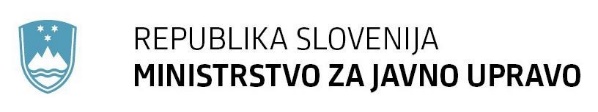 JAVNI POZIVza izbordigitalnih inovacijskih stičišč (DIH)za Evropska digitalna inovacijska stičišča(EDIH)Oktober, 2020KAZALO1	NAMEN, CILJ IN PREDMET JAVNEGA POZIVA	11.1	Namen in cilj	11.2	Predmet poziva	22	POGOJI ZA PRIJAVO	23	UPRAVIČENI STROŠKI, SOFINANCIRANJE IN OBDOBJE VELJAVNOSTI	34	NAČIN PRIJAVE IN ROK ZA ODDAJO PRIJAV	45	POSTOPEK IZBORA	46	OCENJEVANJE VLOG	57	VAROVANJE OSEBNIH PODATKOV IN POSLOVNA SKRIVNOST	88	POSTOPEK EVROPSKE KOMISIJE	99	PRILOGE	11PRILOGA 1 - PREDSTAVITEV PODROČJA	1Digitalna preobrazba	1Definicija - kaj je DIH?	2Razlikovanje med DIH in EDIH	2Kaj mora EDIH zagotavljati?	3PRILOGA 2 - DODATNA DOKUMENTACIJA POVEZANA S PREDMETOM JAVNEGA POZIVA	5PRILOGA 3 - OBRAZCI	6Javni poziv je pripravljen na podlagi: Zakona o javnih financah (Uradni list RS, št. 11/11 – uradno prečiščeno besedilo, 14/13 – popr., 101/13, 55/15 – ZFisP, 96/15 – ZIPRS1617 in 13/18),dokumentov Evropske komisije, v katerih so podani okvirji za prihodnje delovanje evropskih digitalnih inovacijskih stičišč (v nadaljevanju: EDIH), dokumenta Digitalna inovacijska stičišča (DIH) v Sloveniji po 2020, smernice.(Op. dokumenti so navedeni v nadaljevanju tega poziva.)Poudarjamo, da je glede konkretne časovnice in proračuna na strani Evropske komisije še veliko negotovosti, saj Digital Europe Programme (v nadaljevanju DEP) še ni dokončno potrjen. S tem ozirom je namen javnega poziva identifikacija in izbor prijaviteljev v Sloveniji, ki se bodo odločili za sodelovanje pri tem projektu in prijavili na postopek Evropske komisije. Javni poziv predstavlja prvo fazo postopka, kjer morajo države članice opraviti svoj izbor in ga posredovati Evropski komisiji, ki bo objavila drugo fazo postopka. Druga faza postopka bo potekala v skladu z določili Evropske komisije.OpombaUstanovitev in podpora EDIH je odvisna od slovenskega deleža v okviru DEP 2021-2027. Zaradi časovnih omejitev je nacionalni izbor objavljen pred končnim sprejemom DEP in preden je znan slovenski delež.Nacionalni (javni in zasebni) delež bo zagotovljen preko načrtovanih sredstev integralnega proračuna RS ali sredstev evropske kohezijske politike, nedenarnih prispevkov (in-kind), zasebnih vlaganj in drugih virov. Trajnostni okvir predvideva, da bodo EDIH po koncu programa finančno samozadostni.Končna vloga in število podprtih EDIH ter cilji in kazalniki, ki jih bodo morali dosegati, bodo odvisni od potrjenega večletnega finančnega okvira Evropske Unije (EU) 2021-2027, kjer so v tej fazi še možne spremembe. Republika Slovenija (pristojni resor) bo uredila razmerje med izbranim EDIH s strani Evropske komisije v neposredni pogodbi, kjer bo določilo poleg osnovnih tudi morebitne dodatne aktivnosti, cilje in kazalnike.NAMEN, CILJ IN PREDMET JAVNEGA POZIVANamen in ciljNamen javnega poziva je zagotoviti nacionalni izbor Digitalnih inovacijskih stičišč, ki bodo Evropski komisiji predlagana za nadaljnji postopek.Cilj je zagotoviti krepitev lokalnega in nacionalnega potenciala digitalne preobrazbe, tako v zasebnem, kakor tudi javnem sektorju, zato je pomembno neprofitno delovanje EDIH, kar omogoča nepristransko usmerjanje in izvajanje aktivnosti.Predmet pozivaPredmet poziva je izbor prijaviteljev, ki bodo podali ustrezno vlogo z opisom pričakovanih nalog prihodnjih EDIH. Gre za prvo fazo postopka, saj bo drugo fazo ključno izpeljala Evropska komisija, na podlagi DEP.POGOJI ZA PRIJAVOPosebni pogoji:Prijavitelj se lahko na javni poziv prijavi samo z eno vlogo. Prijavitelj mora imeti sedež v Republiki Sloveniji (izjava).Vloga mora izpolnjevati vse zahteve in pogoje javnega poziva. Izpolnjevanje pogojev mora biti razvidno iz vsebine celotne vloge. Obravnavane bodo samo pravočasne vloge. Prijavitelj mora zagotoviti, da z aktivnostmi pokrije celotno območje Republike Slovenije (razvidno iz obrazcev).Prijavitelj mora zagotavljati storitve na vseh 4 zahtevanih področjih: testiranje pred investiranjem (testiranje izdelka in/ali storitve pred uporabo na trgu, predvsem na področju visoko zmogljivega računalništva, umetne inteligence, kibernetske varnosti), usposabljanje, zagotavljanje inovacijskega ekosistema in mreženje, podpora pri iskanju investicij/investitorjev (zagotavljanje vseh informacij o vseh možnih povratnih in nepovratnih sredstvih na področju digitalizacije na enem mestu), sodelovanje z ostalimi EDIH in relevantnimi deležniki zunaj države (razvidno iz obrazcev).Prijavitelj mora biti sposoben zagotavljati storitve tudi v angleškem jeziku (razvidno iz obrazcev).Glede izpolnjevanja pozivnih pogojev prijavitelj, oziroma v primeru konzorcija vodilni partner in posamezni partnerji, podpiše/jo izjavo, s katero potrdi/jo izpolnjevanje in sprejemanje pogojev za kandidiranje na tem javnem pozivu.V primeru dvoma glede izpolnjevanja pogojev lahko ministrstvo zahteva dodatna pojasnila.Vsakega prijavitelja/konzorcij napotujemo, da se podrobneje seznani z vsemi obstoječimi dokumenti Evropske komisije (op. povezave na dokumente so podane v poglavju Dodatna dokumentacija povezana s predmetom javnega poziva v nadaljevanju tega poziva).UPRAVIČENI STROŠKI, SOFINANCIRANJE IN OBDOBJE VELJAVNOSTIUpravičeni stroški bodo lahko vezani na naslednje kategorije stroškov:Stroški plač in stroški povezani z delom Naložbe v neopredmetena sredstva npr. nakup tehnologije, software, patentov, licenc, stroški najema, potni stroški za osebje stičiščaNaložbe v opredmetena sredstva (oprema, industrijski stroji, analitična oprema ipd.)Stroški zunanjih storitev (svetovalne storitve ipd.)Potni stroški (doma in v tujini)V primeru uspešne kandidature na razpisu Evropske komisije bo lahko EDIH upravičen do predvidoma največ 50 % sofinanciranja s strani Evropske komisije in do predvidoma največ 50 % s strani nacionalnega oziroma zasebnega deleža.  Nacionalni javni delež zagotovi država članica, nacionalni zasebni delež pa mora zagotoviti prijavitelj. Predvidoma bo Republika Slovenija zagotovila 25 % delež sofinanciranja. V kolikor program EDIH-a predvideva višji odstotek sofinanciranja, kot je prispevek Evropske komisije in države članice, mora manjkajoči delež zagotoviti izključno v zasebnem sektorju ali drugih evropskih programih. Finančno in vsebinsko povezovanje je možno na primer (ne izključno) z gospodarskimi združenji, zbornicami, industrijskimi grozdi, inštituti, inkubatorji itd. Zaželeno je tudi čezmejno povezovanje. Vsa prejeta sredstva morajo biti usmerjena v odprte in dostopne storitve, kar je tudi v skladu s pravili dodeljevanja državnih pomoči in neprofitne usmeritve delovanja EDIH (več o tem v poglavjih 2.2., 2.3., 2.4. in 3.2.1. v dokumentu European Digital Innovation Hub in Digital Europe Programme). Vsak uspešen prijavitelj bo ob sklenitvi pogodbe z EK ali državo, moral dokazovati uspešnost doseganja ciljev, preko izbranih kazalnikov. Poraba prejetih sredstev se bo redno spremljala, npr. preko poročil, doseganja ključnih kazalnikov uspešnosti (Key performance indicator, KPI; več o tem v poglavju 2.7. v dokumentu European Digital Innovation Hub in Digital Europe Programme).Digital Europe Programme predvideva obdobje sofinanciranja med 2021-2027. Prejem sredstev je pogojen z uspešnim kandidiranjem na postopku Evropske komisije. NAČIN PRIJAVE IN ROK ZA ODDAJO PRIJAVVsak prijavitelj mora za uspešno kandidiranje na nacionalnem izboru izpolniti vse prijavne obrazce, ki so podani v nadaljevanju tega dokumenta.Rok za oddajo prijave je do 27.11.2020 do 12. ure.Vloge se oddajo elektronsko, na e-naslov; gp.mju@gov.si, na priloženih obrazcih.POSTOPEK IZBORAPostopek izbora poteka dvofazno (več o tem v poglavjih 3.2., 3.3. in 3.4. v dokumentu European Digital Innovation Hub in Digital Europe Programme). V prvi fazi Ministrstvo za javno upravo v sodelovanju z Ministrstvom za gospodarski razvoj in tehnologijo izpelje izbor preko javnega poziva za  potencialne EDIH. V drugi fazi pa Evropska komisija objavi postopek in pozove predlagane izbrane nacionalne EDIH k oddaji prijave. Nato izpelje svoj postopek ocenjevanja vlog in sprejme odločitev o izboru.Koraki so sledeči:Ministrstvo za javno upravo je v sodelovanju z Ministrstvom za gospodarski razvoj in tehnologijo pripravilo strateški dokument Digitalna inovacijska stičišča v Sloveniji (DIH) v Sloveniji po 2020, smernice.Ministrstvo za javno upravo v sodelovanju z Ministrstvom za gospodarski razvoj in tehnologijo objavlja javni poziv, s katerim bo izbralo potencialne EDIH. Medresorska strokovna komisija bo pripravila predlog izbranih entitet in s predlaganim izborom potencialnih EDIH seznanila Vlado Republike Slovenije. Po seznanitvi Vlade Republike Slovenije bodo izbrani prijavitelji o odločitvi obveščeni in bo izbor poslan na Evropsko komisijo za drugo fazo postopka. Evropska komisija bo predvidoma do začetka 2021 objavila postopek za EDIH. OCENJEVANJE VLOGVsaka vloga bo ocenjena na podlagi naslednjih meril:Dokazovanje meril se pregleduje na podlagi izpolnjenih obrazcev, ki so del tega javnega poziva.Izbor bo vodila medresorska strokovna komisija.Dodatne informacije v zvezi s pripravo prijav in vsebino pozivne dokumentacije so prijaviteljem dosegljive na podlagi pisnega zaprosila, posredovanega na elektronski naslov.Kontaktni podatki:mag. Polona JerinaMinistrstvo za javno upravoe-naslov: gp.mju@gov.siVprašanja vezana na javni poziv se lahko pošljejo po elektronski poti do vključno 20.11.2020, na e-naslov: gp.mju@gov.si. Odgovori na vprašanja bodo objavljeni na uradni spletni strani ministrstva in štejejo za del javnega poziva.Ministrstvo za javno upravo si pridržuje pravico do spremembe javnega poziva. Morebitna sprememba bo objavljena na spletni strani Ministrstva za javno upravo, najkasneje do 12.11.2020. V primeru spremembe javnega poziva, bo ustrezno prilagojen tudi rok za vprašanja in pošiljanje vlog.Po nacionalnem izboru bo pet najbolje ocenjenih vlog poslanih na Evropsko komisijo.VAROVANJE OSEBNIH PODATKOV IN POSLOVNA SKRIVNOSTVarovanje osebnih podatkov, ki jih ministrstvu posredujejo prijavitelji bo zagotovljeno v skladu z veljavno zakonodajo, ki ureja varovanje osebnih podatkov, vključno s Splošno uredbo GDPR), ZVOP-1 ter 115. in 140. členom Uredbe št. 1303/2013/EU. Vsi podatki iz vlog, ki jih komisija odpre, so informacije javnega značaja, razen tistih podatkov, ki jih prijavitelj posebej označi, in sicer poslovne skrivnosti, osebni podatki in druge izjeme iz 6. člena Zakona o dostopu do informacij javnega značaja (Ur.l. RS, št. 51/2006-UPB2 in 117/2006-ZdavP-2, v nadaljnjem besedilu: ZDIJZ), ki niso javno dostopne in tako ne smejo biti razkrite oz. dostopne javnosti. Poslovna skrivnost se lahko nanaša na posamezen podatek ali na del vloge, ne more pa se nanašati na celotno vlogo in na podatke, potrebne za oceno vloge po merilih javnega razpisa. Prijavitelj mora pojasniti, zakaj posamezen podatek ne sme biti dostopen javnosti kot informacija javnega značaja. Če prijavitelj ne označi in razloži takšnih podatkov v vlogi, bo ministrstvo lahko domnevalo, da vloga po stališču prijavitelja ne vsebuje poslovnih skrivnosti in drugih izjem iz 6. člena ZDIJZ.Namen obdelave osebnih podatkov, ki jih ministrstvu posredujejo prijavitelji, je izvedba javnega poziva, vodenje podatkov, evidenc in analiz vezanih na javni poziv za potrebe ministrstva in nadzornih organov in sicer o izidu javnega poziva. Nadalje je namen obdelave osebnih podatkov tudi izdelava študij in vrednotenj, sodelovanje in priprava oziroma izdelava vlog v postopkih pred pristojnimi organi (postopki pred sodnimi, preiskovalnimi ali drugimi pristojnimi organi). POSTOPEK EVROPSKE KOMISIJEEvropska komisija bo predvidoma do začetka leta 2021 objavila omejen postopek, kjer bodo k sodelovanju pozvani samo subjekti, predhodno izbrani z nacionalnimi postopki držav članic Evropske Unije.  Vsakega prijavitelja napotujemo, da se podrobneje seznani z vsemi obstoječimi dokumenti Evropske komisije, za katere so  povezave na voljo v temu dokumentu, v poglavju Dodatna dokumentacija povezana s predmetom javnega poziva. Vsi predlogi bodo pri Evropski komisiji ocenjeni s strani neodvisne strokovne komisije, kjer bo upoštevana tudi nacionalna geografska pokritost in specializacija.Evropska komisija predvideva možnost ponovitve postopka, katerega cilj bo zapolnjevanje geografskih in področnih vrzeli.Evropska komisija želi EDIH povezati v skupno mrežo, kjer bo omogočen pretok znanj, dobrih praks,  komplementarnost, rešitve za posebna področja, mreženje in podobno. S tem namenom bodo organizirani dogodki in druge aktivnosti namenjene mreženju in povezovanju EDIH (več o tem v poglavju 2.6. v dokumentu European Digital Innovation Hub in Digital Europe Programme).Evropska komisija bo v okviru postopka vloge ocenjevala po treh področjih kriterijev (več o tem v poglavju 3.3. v dokumentu European Digital Innovation Hub in Digital Europe Programme):Pomembnost/povezanostIzvajanjeUčinekZa spremljanje učinkovitosti in razvoja EDIH bo Evropska komisija uporabila nabor ključnih izvedbenih kazalnikov - KPI-jev (Key Performance Indicators), ki bodo predstavljali del vloge za postopek Evropske komisije (podrobneje so razdelani v poglavju 2.7. v dokumentu European Digital Innovation Hub in Digital Europe Programme). Spremljali se bodo tekom celotnega obdobja programiranja, vsak EDIH pa lahko nabor KPI-jev dopolni z dodatnimi, prilagojenimi posebnostim lastnega programa.PRILOGEPRILOGA 1: PREDSTAVITEV PODROČJAPRILOGA 2: DODATNA DOKUMENTACIJA POVEZANA S PREDMETOM JAVNEGA POZIVAPRILOGA 3: OBRAZCIPRILOGA 1 - PREDSTAVITEV PODROČJADigitalna preobrazbaDigitalizacija je ključno gonilo razvoja, kar velja tako za podjetja kot za javni sektor. Omogoča rast, prihranke, poenostavljeno poslovanje oz. komuniciranje, inovacije, bolj kvalitetno življenje ter razširjanje dostopa do znanja in razvoj novih poti do javnih storitev. Uporaba naprednih tehnologij lahko tako prav vsakemu olajša vsakdan, napredne tehnologije pa poganjajo razvoj in inovativnost v družbi.V luči zavedanja, da je digitalizacija še kako potrebna, je izjemno pomembno, da  ustrezno povežemo vse akterje (lokalne-regionalne in državne), pri tem pa zagotovimo ustrezne podporne mehanizme, ki bodo omogočali dostop do znanj in opreme za testiranje razvitih rešitev. Tako bomo dosegli vse ravni slovenske družbe ter spodbudili podjetja, da razvijajo rešitve za različne ciljne skupine (prebivalstvo in podjetja). Ključno je odprto partnersko sodelovanje, podprto z inovacijskimi aktivnostmi, ki so bistvene za Slovenijo in njen razvoj. Nova kohezijska politika 2021-2027 predvideva razvoj pametnejše, bolj zelene in bolj vključujoče ter povezane Evrope. Pospešitev konkurenčnosti EU in gradnja močnejših inovativnih modelov zahtevata opolnomočenje nacionalnih in regionalnih podpornih inovacijskih ekosistemov (DIH).Izziv za evropsko industrijo je namreč, da digitalne priložnosti (napredne tehnologije, kot so internet stvari, 5G, računalništvo v oblaku, analiza podatkov in robotika ipd.) izkoristi v celoti in hitro. Namen DIH-ov v evropskem prostoru je zagotavljanje potrebne mednarodne konkurenčnosti evropskega prostora pri uvajanju digitalne preobrazbe. Da bodo lahko DIH-i svoj namen tudi izpolnili, je ključno, da so blizu svojim uporabnikom. Smotrno je torej, da so geografsko in sektorsko razporejeni po evropskem in tudi po nacionalnem prostoru ter da ima vsaka država članica vsaj eno stičišče. Na nacionalnem nivoju je pomembno, da stičišče deluje v skladu s sprejetimi razvojnimi podlagami ter da svoje aktivnosti primarno usmerja v zapolnjevanje obstoječih vrzeli.Z omogočanjem razvoja stičišč  za digitalne inovacije po vsej Evropi bo imela vsaka panoga v Evropi dostop do najsodobnejših tehnologij, kar bo spodbuda za rast inovacij po načelu »od spodaj navzgor« v vseh sektorjih.  Primarna usmeritev delovanja EDIH-ov je na področju umetne inteligence, superračunalništva in kibernetske varnosti, seveda vse to tudi v povezavi z bolj tradicionalnimi panogami in entitetami na vseh ravneh.Definicija - kaj je DIH?DIH je organizacija ali koordinirana skupina organizacij s komplementarnimi strokovnimi znanji, ki deluje z neprofitnim namenom kot podpora podjetjem, še posebej MSP-jem in javnemu sektorju pri njegovi digitalni preobrazbi.DIH-i predstavljajo podporo podjetjem, državni administraciji, pa tudi družbi - državljanom, skratka, vsem subjektom in posameznikom, ki uvajajo nove pristope, modele, procese, storitve, produkte itd. z uporabo naprednih tehnologij. Razlikovanje med DIH in EDIHRazlike  med trenutno obstoječimi DIH in prihodnjimi EDIH prikazuje spodnja razpredelnica.Primerjava DIH-ov in EDIH-ov, prevedeno in povzeto iz Priročnika za DIH-eDigitalna inovacijska stičišča kot podporna oblika za področje digitalne preobrazbe v evropskem prostoru že obstajajo, vendar pa trenutno niso sistemsko urejena in povezana. Ime DIH ni poenoteno uporabljen. Evropska komisija želi področje v prihodnjem okviru posodobiti in povezati ter daje temu v okviru Digital Europe Programme velik poudarek. Samo DIH-i in druge entitete, ki bodo uspešno prestale postopek Evropske komisije bodo EDIH-i. EDIH bodo povezani v mrežo, ki bo »zgrajena«, koordinirana in sofinancirana preko sredstev Evropske komisije in nacionalnih sredstev. S tega vidika je pomembna tudi njihova mednarodna, predvsem evropska, vpetost in sodelovanje. EDIH-i bodo namreč zagotavljali tudi prenos znanj in izkušenj na druge države članice ter se povezovali v ekosisteme z namenom krepitve verige vrednosti, lažjega vstopa na tuje trge, priprave kompleksnih projektov ipd.Kaj mora EDIH zagotavljati?DIH-i morajo imeti zagotovljene lastne kapacitete, ki bodo omogočale zagotavljanje potrebne podpore preostalim subjektom v državi (več o tem je zapisano v poglavjih 1.3. in 3.2.1. v dokumentu European Digital Innovation Hub in Digital Europe Programme): Ustrezne kompetence (podkrepljeno z referencami), Ustrezno število usposobljenega osebja in infrastrukture, npr. testna okolja, raziskovalna infrastruktura ipd., za zagotavljanje ustrezne podpore,Ustrezno organiziranost za administracijo v skladu z nacionalnimi in evropskimi pravili, Ustrezno finančno shemo za obdobje delovanja ter tudi predvideno nadaljnje delovanje po zaključku financiranja projekta.Njihova vloga je pomembna tudi na področju čezmejnega sodelovanja in prenosa dobrih praks in izkušenj, saj so krovno povezani na evropski ravni. DIH-i morajo biti dovolj blizu podjetjem, da jih bodo le-ta prepoznala kot podporo in pomoč, ter imeti dovolj poenostavljeno predstavitev, kaj lahko uporabniki od njih pričakujejo. Posebna pozornost mora biti namenjena MSP-jem, saj imajo ti omejene lastne resurse, ključno pa je, da se spoznajo z naprednimi tehnologijami in v največji meri uporabijo napredna orodja, modele in storitve, ki jih tehnologije danes že omogočajo. 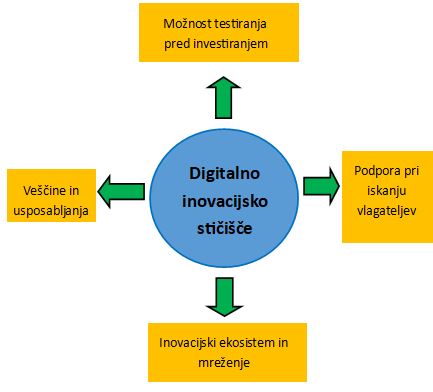 Slika 1: Prikaz DIH okoljaKljučne naloge EDIH bodo: Povezovanje akterjev za podporo pri digitalni preobrazbi, Podpora pri razvoju digitalnih kompetenc, vključno z usposabljanji,Svetovanja glede digitalne preobrazbe,Poznavanje standardizacije ter domače in evropske regulative vezane na digitalno preobrazbo, Podpora pri iskanju sredstev in/ali investitorjev (pomaga lahko EEN),Dostop do testnih okolij in opreme (vključno s podporo pri izvedbi testiranj), Prenos in izmenjava dobrih praks v Sloveniji in predvsem tudi po (v) evropskem prostoru, Povezava z drugimi nacionalnimi in mednarodnimi entitetami, Izvajanje promocijskih aktivnosti z namenom širjenja ozaveščenosti, Druge naloge povezane z digitalno preobrazbo (npr. zagotavljanje višjega nivoja kibernetske varnosti).Prijavitelj mora v celotnem obdobju trajanja projekta izvajati vse aktivnosti iz te točke. Raznolikost nalog in potrebnih resursov usmerja prijavitelje, da se povežejo v konzorcije. Podjetja težje sama zagotavljajo celoten proces inoviranja, zato je pomembno povezovanje in tu ima lahko ključno vlogo DIH. Stičišča morajo znati povezovati različne deležnike z namenom krepitve verige vrednosti in omogočitvijo skupnega testiranja, eksperimentiranja, sodelovanja in razvoja rešitev tako za zasebni, kakor tudi javni sektor. EDIH lahko zagotavljajo učinkovito podporo samo v primeru, ko dobro poznajo in redno spremljajo inovacijski ekosistem, napredek tehnologij, digitalnih storitev, razvoj potrebnih kompetenc, poznajo gospodarske potrebe svojega lokalnega okolja, spremljajo razvoj javnih digitalnih storitev ipd.Vsak prijavitelj (konzorcij) mora zagotoviti vse zgoraj navedene storitve, se povezovati z ostalimi deležniki ekosistema, podjetji in državnimi institucijami.Vsakega prijavitelja/konzorcij napotujemo, da se podrobneje seznani z vsemi obstoječimi dokumenti Evropske komisije (op. povezave na dokumente so podane v poglavju Dodatna dokumentacija povezana s predmetom javnega poziva v nadaljevanju tega poziva).PRILOGA 2 - DODATNA DOKUMENTACIJA POVEZANA S PREDMETOM JAVNEGA POZIVAEuropean Digital Innovation Hub in Digital Europe Programme, Evropska komisija - https://ec.europa.eu/digital-single-market/en/news/draft-document-dihs-digital-europe-programme-call-feedbackDigitalna inovacijska stičišča (DIH) v Sloveniji po 2020, smernice - https://www.gov.si/teme/digitalizacija-druzbe/Digital Europe Program (v sprejemanju)  https://oeil.secure.europarl.europa.eu/oeil/popups/ficheprocedure.do?reference=2018/0227(COD)&l=en AI DIH network -  https://ai-dih-network.eu/ Evropska komisija, uradna spletna stran za DIH - https://ec.europa.eu/digital-single-market/en/digital-innovation-hubs Projekt DIH net, uradna spletna stran -  https://dihnet.eu/Catalogue of Digital Innovation Hubs. https://s3platform.jrc.ec.europa.eu/digital-innovation-hubs-toolPlatform of Smart Specialization, Evropska komisija - http://www.s3platform.eu/Want to boost digitalisation of SME`s in your region? Invest in DIH, Evropska komisija, 2020 - https://ec.europa.eu/digital-single-market/en/news/want-boost-digitalisation-smes-your-region-provide-your-feedback Putting digital innovation hubs into regional context, JRC technical reports, Evropska komisija, 2019   - https://publications.jrc.ec.europa.eu/repository/bitstream/JRC117910/jrc117910_dihs_survey_jrc_report_pubsy_online.pdf Strategija razvoja Slovenije 2030 - https://www.gov.si/assets/vladne-sluzbe/SVRK/Strategija-razvoja-Slovenije-2030/Strategija_razvoja_Slovenije_2030.pdfDigitalna Slovenija – Strategija razvoja informacijske družbe do leta 2020 - https://www.gov.si/assets/ministrstva/MJU/DID/Strategija-razvoja-informacijske-druzbe-2020.pdfSlovenska strategija pametne specializacije - S4 - https://www.eu-skladi.si/sl/ekp/kljucni-dokumentiPRILOGA 3 - OBRAZCI Obrazci za pripravo vloge so naslednji:Obrazec 1 – Izjava prijaviteljaObrazec 2 – Predstavitev in povzetek prijave Obrazec 3 – Predstavitev trenutnega stanjaObrazec 4 – Aktivnosti EDIH Obrazec 5 – Vključevanje v ekosistem Obrazec 6 - Načrtovane aktivnosti EDIH Obrazec 7 – Partnerska struktura Obrazec 8 – Upravljanje EDIH Obrazec 9 – Nabor storitev EDIH Obrazec 10 – Trajnost učinkov delovanja EDIHObrazec 11 - Finančni okvirObrazec 12 – Razmejitev virov financiranjaObrazec 13 – Mednarodna vpetost in povezanost z obstoječimi iniciativami  Obrazec 14 - Podpisi odgovornih osebPoševni tisk (v modrem) pod posameznimi naslovi zahtevanih obrazcev je treba pred oddajo vloge odstraniti. Besedilo ne sme presegati predvidenega prostora, zapisano mora biti v slovenskem jeziku s pisavo Century Gothic, velikosti 12. Povzetek prijave mora biti napisan v angleškem jeziku. Obrazec 1 – Izjava prijaviteljaPodpisani/a zastopnik ____________________________________________________________				(navedite naziv prijavitelja)izjavljam, da: Ima prijavitelj sedež v Republiki Sloveniji. Prijavitelj nima neporavnanih zapadlih finančnih obveznosti iz naslova obveznih dajatev in drugih denarnih nedavčnih obveznosti v skladu z zakonom, ki ureja finančno upravo, ki jih pobira davčni organ (v višini 50 eurov ali več na dan oddaje vloge); pri čemer se šteje, da prijavitelj, ki je gospodarski subjekt, ne izpolnjuje obveznosti tudi, če nima predloženih vseh obračunov davčnih odtegljajev za dohodke iz delovnega razmerja za obdobje zadnjega leta do dne oddaje vloge;Prijavitelj ni v postopku prisilne poravnave, stečajnem postopku, postopku likvidacije ali prisilnega prenehanja, z njegovimi posli iz drugih razlogov ne upravlja sodišče, ni opustil poslovne dejavnosti in na dan oddaje vloge ni bil v stanju insolventnosti, v skladu z določbami Zakona o finančnem poslovanju, postopkih zaradi insolventnosti in prisilnem prenehanju (Uradni list RS, št. 13/14 - uradno prečiščeno besedilo in 10/15 - popr., 27/16, 31/16-odl. US,63/16 – ZD-C in 54/18-odl. US);Glede prijavitelja (oziroma člane konzorcija) ni podana prepoved poslovanja v razmerju do ministrstva   v obsegu, kot izhaja iz 35. člena Zakona o integriteti in preprečevanju korupcije (Ur. list RS, št. 69/11 – uradno prečiščeno besedilo);Prijavitelj za iste upravičene stroške in aktivnosti, ki so predmet prihodnjega financiranja EDIH, ni in ne bo pridobil sredstev iz drugih javnih virov (sredstev evropskega, državnega ali lokalnega proračuna) (prepoved dvojnega financiranja);Dejanski lastnik(i) prijavitelja v skladu z   Zakonom o preprečevanju pranja denarja in financiranja terorizma (Uradni list RS, št. 68/16) ni(so) vpleten(i) v postopke pranja denarja in financiranja terorizma;Pokriva prijavitelj z aktivnostmi področje celotne Republike Slovenije;Prijavitelj zagotavlja storitve tudi v angleškem jeziku. Kraj in datum:								Podpis: Obrazec 2 – Predstavitev in povzetek prijave Pojasnjevalne opombe se izbrišejo: Opišite usmeritev delovanja EDIH in naštejte partnerske povezaveZapišite povzetek prijave v angleškem jezikuPodročje specializacije EDIH: ……………………………………………………………Partnerji:	………………………………………………………………………………………………………………………………………………………………………………………………………………………………Summary of the application [Summarize your vision for this EDIH]:………………………………………………………………………………………………………………………………………………………………………………………………………………………………………………………………………………………………………………………………………………………………………………………………………………………………………………………………………………………………………………………………………………………………………………………………………………………………………………………………………………………………………………………………………………………………………………………………………………………………………………………………………………………………………………………………………………………………………………………………………………………………………………………………………………………………………………………………………………………………………………………………………………………………………………………………………………………………………………………………………………………………………………………………………………………………………………………………………………………………………………………………………………………………………………………………………………………………………………………………………………………………………………………………………………………………………………………………………………………………………………………………………………………………………………………………………………………………………………………………………………………………………………………………………………………………………………………………Obrazec 3 – Predstavitev trenutnega stanja Pojasnjevalne opombe se izbrišejo:Predstavite potrebe po digitalizaciji in digitalni transformaciji v Sloveniji za podjetja, lokalno raven in državno administracijoPredstavite ciljne skupine in njihovo digitalno zrelost………………………………………………………………………………………………………………………………………………………………………………………………………………………………………………………………………………………………………………………………………………………………………………………………………………………………………………………………………………………………………………………………………………………………………………………………………………………………………………………………………………………………………………………………………………………………………………………………………………………………………………………………………………………………………………………………………………………………………………………………………………………………………………………………………………………………………………………………………………………………………………………………………………………………………………………………………………………………………………………………………………………………………………………………………………………………………………………………………………………………………………………………………………………………………………………………………………………………………………………………………………………………………………………………………………………………………………………………………………………………………………………………………………………………………………………………………………………………………………………………………………………………………………………………………………………………………………………………………………………………………………………………………………………………………………………………………………………………………………………………………………………………………………………………………………………………………………………………………………………………………………………………………………………………………………………………………………………………………………………………………………………………………………………………………………………………………………………………………………………………………………………………………………………………………………………………………………………………………………………………………………………………………………………………………………………………………………………………………………………………………………………………………………………………………………………………………………………………………………………………………………………………………………………………………………………………………………………………………………………………………………………………………………………………………………………………………………………………………………………………………………………………………………………………………………………………………………………………………………………………………………………………………………………………………………………………………………………………………………………………………………………………………………………………………………………………………………………………………………………………………………………………………………………………………………………………………………………………………………………………………………………………………………………………………………………………………………………………………………………………………………………………………………………………………………………………………………………………………………………………………………………………………………………………………………………………………………………………………………………………………………………………………………………………………………………………………………………………………………………………………………………………………………………………………………………………………………………………………………………………………………………………………………………………………………………………………………………………………………………………………………………………………………………………………………………………………………………………………………………………………………………………………………………………………………………………Obrazec 4 – Aktivnosti EDIH Pojasnjevalne opombe se izbrišejo: Opišite ključna področja delovanja, sektorsko usmeritev, naslavljanje nacionalnih potreb in prikaz geografske pokritosti Slovenije………………………………………………………………………………………………………………………………………………………………………………………………………………………………………………………………………………………………………………………………………………………………………………………………………………………………………………………………………………………………………………………………………………………………………………………………………………………………………………………………………………………………………………………………………………………………………………………………………………………………………………………………………………………………………………………………………………………………………………………………………………………………………………………………………………………………………………………………………………………………………………………………………………………………………………………………………………………………………………………………………………………………………………………………………………………………………………………………………………………………………………………………………………………………………………………………………………………………………………………………………………………………………………………………………………………………………………………………………………………………………………………………………………………………………………………………………………………………………………………………………………………………………………………………………………………………………………………………………………………………………………………………………………………………………………………………………………………………………………………………………………………………………………………………………………………………………………………………………………………………………………………………………………………………………………………………………………………………………………………………………………………………………………………………………………………………………………………………………………………………………………………………………………………………………………………………………………………………………………………………………………………………………………………………………………………………………………………………………………………………………………………………………………………………………………………………………………………………………………………………………………………………………………………………………………………………………………………………………………………………………………………………………………………………………………………………………………………………………………………………………………………………………………………………………………………………………………………………………………………………………………………………………………………………………………………………………………………………………………………………………………………………………………………………………………………………………………………………………………………………………………………………………………………………………………………………………………………………………………………………………………………………………………………………………………………………………………………………………………………………………………………………………………………………………………………………………………………………………………………………………………………………………………………………………………………………………………………………………………………………………………………………………………………………………………………………………………………………………………………………………………………………………………………………………………………………………………………………………………………………………………………………………………………………………………………………………………………………………………………………………………………………………………………………………………………………………………………………………………………………………………………………………………………………………………………………………………………………………………………………………………………………………………………………Obrazec 5 – Vključevanje v ekosistem Pojasnjevalne pripombe se izbrišejo: Pojasnite, kako se bo EDIH povezoval z obstoječimi entitetami v Sloveniji na področju digitalne preobrazbe in kako se bo vključeval v evropske in/ali nacionalne iniciativePojasnite, kako bo EDIH pristopal do ciljnih skupin in kako se povezuje s ključnimi nacionalnimi in evropskimi smernicami/dokumenti………………………………………………………………………………………………………………………………………………………………………………………………………………………………………………………………………………………………………………………………………………………………………………………………………………………………………………………………………………………………………………………………………………………………………………………………………………………………………………………………………………………………………………………………………………………………………………………………………………………………………………………………………………………………………………………………………………………………………………………………………………………………………………………………………………………………………………………………………………………………………………………………………………………………………………………………………………………………………………………………………………………………………………………………………………………………………………………………………………………………………………………………………………………………………………………………………………………………………………………………………………………………………………………………………………………………………………………………………………………………………………………………………………………………………………………………………………………………………………………………………………………………………………………………………………………………………………………………………………………………………………………………………………………………………………………………………………………………………………………………………………………………………………………………………………………………………………………………………………………………………………………………………………………………………………………………………………………………………………………………………………………………………………………………………………………………………………………………………………………………………………………………………………………………………………………………………………………………………………………………………………………………………………………………………………………………………………………………………………………………………………………………………………………………………………………………………………………………………………………………………………………………………………………………………………………………………………………………………………………………………………………………………………………………………………………………………………………………………………………………………………………………………………………………………………………………………………………………………………………………………………………………………………………………………………………………………………………………………………………………………………………………………………………………………………………………………………………………………………………………………………………………………………………………………………………………………………………………………………………………………………………………………………………………………………………………………………………………………………………………………………………………………………………………………………………………………………………………………………………………………………………………………………………………………………………………………………………………………………………………………………………………………………………………………………………………………………………………………………………………………………………………………………………………………………………………………………………………………………………………………………………………………………………………………………………………………………………………………………………………Obrazec 6 - Načrtovane aktivnosti EDIH Pojasnjevalne pripombe se izbrišejo:Opredelite število predvidenih aktivnosti EDIH (npr. dogodkov, delavnic, forumov, usposabljanj, promocijskih dejavnosti itd.)…………………………………………………………………………………………………………………………………………………………………………………………………………………………………………………………………………………………………………………………………………………………………………………………………………………………………………………………………………………………………………………………………………………………………………………………………………………………………………………………………………………………………………………………………………………………………………………………………………………………………………………………………………………………………………………………………………………………………………………………………………………………………………………………………………………………………………………………………………………………………………………………………………………………………………………………………………………………………………………………………………………………………………………………………………………………………………………………………………………………………………………………………………………………………………………………………………………………………………………………………………………………………………………………………………………………………………………………………………………………………………………………………………………………………………………………………………………………………………………………………………………………………………………………………………………………………………………………………………………………………………………………………………………………………………………………………………………………………………………………………………………………………………………………………………………………………………………………………………………………………………………………………………………………………………………………………………………………………………………………………………………………………………………………………………………………………………………………………………………………………………………………………………………………………………………………………………………………………………………………………………………………………………………………………………………………………………………………………………………………………………………………………………………………………………………………………………………………………………………………………………………………………………………………………………………………………………………………………………………………………………………………………………………………………………………………………………………………………………………………………………………………………………………………………………………………………………………………………………………………………………………………………………………………………………………………………………………………………………………………………………………………………………………………………………………………………………………………………………………………………………………………………………………………………………………………………………………………………………………………………………………………………………………………………………………………………………………………………………………………………………………………………………………………………………………………………………………………………………………………Obrazec 7 – Partnerska struktura (v primeru konzorcija) Pojasnjevalne pripombe se izbrišejo: Predstavite konzorcij, njegove kompetence in vloge Predstavite ključne prednosti posameznih partnerjev, predstavite njihove kapacitete in resurseTabela naj se kopira z ozirom na število partnerjev, obseg pa naj bo skladen s predvidenim. Obrazec 8 – Upravljanje EDIH Pojasnjevalne pripombe se izbrišejo: Predstavite sodelovanje partnerjev, koordinacijo in pojasnite, kje bo sedež EDIHPredstavite terminski plan delovanja EDIH Opredelite terminsko pozicioniranje načrtovanih aktivnosti………………………………………………………………………………………………………………………………………………………………………………………………………………………………………………………………………………………………………………………………………………………………………………………………………………………………………………………………………………………………………………………………………………………………………………………………………………………………………………………………………………………………………………………………………………………………………………………………………………………………………………………………………………………………………………………………………………………………………………………………………………………………………………………………………………………………………………………………………………………………………………………………………………………………………………………………………………………………………………………………………………………………………………………………………………………………………………………………………………………………………………………………………………………………………………………………………………………………………………………………………………………………………………………………………………………………………………………………………………………………………………………………………………………………………………………………………………………………………………………………………………………………………………………………………………………………………………………………………………………………………………………………………………………………………………………………………………………………………………………………………………………………………………………………………………………………………………………………………………………………………………………………………………………………………………………………………………………………………………………………………………………………………………………………………………………………………………………………………………………………………………………………………………………………………………………………………………………………………………………………………………………………………………………………………………………………………………………………………………………………………………………………………………………………………………………………………………………………………………………………………………………………………………………………………………………………………………………………………………………………………………………………………………………………………………………………………………………………………………………………………………………………………………………………………………………………Obrazec 9 – Nabor storitev EDIH Pojasnjevalne pripombe se izbrišejo: Po štirih ključnih področjih predstavite storitve, tudi po partnerjih, predvideno nadgradnjo storitev glede na trenutne aktivnosti (kaj bo dodano zaradi vključevanja v EDIH mrežo), dopolnjevanje storitev s strani partnerjev in njihovo vlogoTest before invest (testiranja pred investiranjem)…………………………………………………………………………………………………………………………………………………………………………………………………………………………………………………………………………………………………………………………………………………………………………………………………………………………………………………………………………………………………………………………………………………………………………………………………………………………………………………………………………………………………………………………………………………………………………………………………………………………………………………………………………………………………………………………………………………………………………………………………………………………………………………………………………………………………………………………………………………………………………………………………………………………………………………………………………………………………………………………………………………………………………………………………………………………………………………………………………………………………………………………………………………………………………………………………………………………………………………………………………………………………………………………………………………………………………………………………………………………………………………………………………………………………………………………………………………………………………………………………………………………………………………………………………………………………………………………………………………………………………………………………………………………………………………………………………………………………………………………………………………………………………………………………………………………………………………………………………………………………………………………………………………………………………………………………………………………………………………………………………………………………………………………………………………………………………………………………………………………………………………………………………………………………………………………………………………………………………………………………………………………………………………………………………………………………………………………………………………………………………………………………………………………………………………………………………………………………………………………………………………………………………………………………………………………………………………………………………………………………………………………………………………………………………………………………………………………………………………………………………………………………………………………………………………………………………………………………………………………………………………………………………………………………………………………………………………………………………………………………………………………………………………………………………………………………………………………………………………………………………………………………………………………………………………………………………………………………………………………Veščine in usposabljanja……………………………………………………………………………………………………………………………………………………………………………………………………………………………………………………………………………………………………………………………………………………………………………………………………………………………………………………………………………………………………………………………………………………………………………………………………………………………………………………………………………………………………………………………………………………………………………………………………………………………………………………………………………………………………………………………………………………………………………………………………………………………………………………………………………………………………………………………………………………………………………………………………………………………………………………………………………………………………………………………………………………………………………………………………………………………………………………………………………………………………………………………………………………………………………………………………………………………………………………………………………………………………………………………………………………………………………………………………………………………………………………………………………………………………………………………………………………………………………………………………………………………………………………………………………………………………………………………………………………………………………………………………………………………………………………………………………………………………………………………………………………………………………………………………………………………………………………………………………………………………………………………………………………………………………………………………………………………………………………………………………………………………………………………………………………………………………………………………………………………………………………………………………………………………………………………………………………………………………………………………………………………………………………………………………………………………………………………………………………………………………………………………………………………………………………………………………………………………………………………………………………………………………………………………………………………………………………………………………………………………………………………………………………………………………………………………………………………………………………………………………………………………………………………………………………………………………………………………………………………………………………………………………………………………………………………………………………………………………………………………………………………………………………………………………………………………………………………………………………………………………………………………………………………………………………………………………………………………………………………………………………………………………………………………………………………………………………………………………………………………………………………………………………………………………………………………………………………………………………………………………………………………………………………………………………………………………………………………………………………………………………………………………………………Podpora pri iskanju vlagateljev……………………………………………………………………………………………………………………………………………………………………………………………………………………………………………………………………………………………………………………………………………………………………………………………………………………………………………………………………………………………………………………………………………………………………………………………………………………………………………………………………………………………………………………………………………………………………………………………………………………………………………………………………………………………………………………………………………………………………………………………………………………………………………………………………………………………………………………………………………………………………………………………………………………………………………………………………………………………………………………………………………………………………………………………………………………………………………………………………………………………………………………………………………………………………………………………………………………………………………………………………………………………………………………………………………………………………………………………………………………………………………………………………………………………………………………………………………………………………………………………………………………………………………………………………………………………………………………………………………………………………………………………………………………………………………………………………………………………………………………………………………………………………………………………………………………………………………………………………………………………………………………………………………………………………………………………………………………………………………………………………………………………………………………………………………………………………………………………………………………………………………………………………………………………………………………………………………………………………………………………………………………………………………………………………………………………………………………………………………………………………………………………………………………………………………………………………………………………………………………………………………………………………………………………………………………………………………………………………………………………………………………………………………………………………………………………………………………………………………………………………………………………………………………………………………………………………………………………………………………………………………………………………………………………………………………………………………………………………………………………………………………………………………………………………………………………………………………………………………………………………………………………………………………………………………………………………………………………………………………………………………………………………………………………………………………………………………………………………………………………………………………………………………………………………………………………………………………………………………………………………………………………………………………………………………………………………………………………………………………………………………………………………………………………Inovacijski ekosistem in mreženje…………………………………………………………………………………………………………………………………………………………………………………………………………………………………………………………………………………………………………………………………………………………………………………………………………………………………………………………………………………………………………………………………………………………………………………………………………………………………………………………………………………………………………………………………………………………………………………………………………………………………………………………………………………………………………………………………………………………………………………………………………………………………………………………………………………………………………………………………………………………………………………………………………………………………………………………………………………………………………………………………………………………………………………………………………………………………………………………………………………………………………………………………………………………………………………………………………………………………………………………………………………………………………………………………………………………………………………………………………………………………………………………………………………………………………………………………………………………………………………………………………………………………………………………………………………………………………………………………………………………………………………………………………………………………………………………………………………………………………………………………………………………………………………………………………………………………………………………………………………………………………………………………………………………………………………………………………………………………………………………………………………………………………………………………………………………………………………………………………………………………………………………………………………………………………………………………………………………………………………………………………………………………………………………………………………………………………………………………………………………………………………………………………………………………………………………………………………………………………………………………………………………………………………………………………………………………………………………………………………………………………………………………………………………………………………………………………………………………………………………………………………………………………………………………………………………………………………………………………………………………………………………………………………………………………………………………………………………………………………………………………………………………………………………………………………………………………………………………………………………………………………………………………………………………………………………………………………………………………………………………………………………………………………………………………………………………………………………………………………………………………………………………………………………………………………………………………………………………………………………………………………………………………………………………………………………………………………………………………………………………………………………………………………………………………………………………………………………………………………………………………Obrazec 10 – Trajnost učinkov delovanjaPojasnjevalne pripombe se izbrišejo: Opredelite, kako in v kakšni meri bo zagotovljena trajnost učinkov delovanja EDIHOpredelite, s katerimi aktivnostmi bo EDIH nadaljeval po zaključku sofinanciranja in kako bo zagotavljal vire za nadaljevanje aktivnosti………………………………………………………………………………………………………………………………………………………………………………………………………………………………………………………………………………………………………………………………………………………………………………………………………………………………………………………………………………………………………………………………………………………………………………………………………………………………………………………………………………………………………………………………………………………………………………………………………………………………………………………………………………………………………………………………………………………………………………………………………………………………………………………………………………………………………………………………………………………………………………………………………………………………………………………………………………………………………………………………………………………………………………………………………………………………………………………………………………………………………………………………………………………………………………………………………………………………………………………………………………………………………………………………………………………………………………………………………………………………………………………………………………………………………………………………………………………………………………………………………………………………………………………………………………………………………………………………………………………………………………………………………………………………………………………………………………………………………………………………………………………………………………………………………………………………………………………………………………………………………………………………………………………………………………………………………………………………………………………………………………………………………………………………………………………………………………………………………………………………………………………………………………………………………………………………………………………………………………………………………………………………………………………………………………………………………………………………………………………………………………………………………………………………………………………………………………………………………………………………………………………………………………………………………………………………………………………………………………………………………………………………………………………………………………………………………………………………………………………………………………………………………………………………………………………………………………………………………………………………………………………………………………………………………………………………………………………………………………………………………Obrazec 11 – Finančni okvirFinančni pregled 3-letnega delovanjaPojasnjevalne pripombe se izbrišejo:Predstavite finančnega okvira po partnerjih ( v primeru konzorcija) – tabela se kopira glede na število partnerjev, za vsakega partnerja ena tabela (v tej fazi pričakujemo ocenjeno vrednost stroškov, ki se bo kasneje, v času prijave projekta Evropski komisiji lahko prilagodila)Obrazec 12 – Razmejitev virov financiranjaPojasnjevalne pripombe se izbrišejo: Glede na opredeljene stroške, predvidite vire financiranja EDIHObrazec 13 - Mednarodna vpetost in povezanost z obstoječimi iniciativami Pojasnjevalne pripombe se izbrišejo: Predstavite povezanost z vsebinami Digital Europe Programme, povezovanje z ostalimi evropskimi hub-i in drugimi entitetami npr. SRIP-i, gospodarske zbornice, EEN, kompetenčnimi centri, centri odličnosti …Predstavite strategijo mednarodnega razvoja EDIH………………………………………………………………………………………………………………………………………………………………………………………………………………………………………………………………………………………………………………………………………………………………………………………………………………………………………………………………………………………………………………………………………………………………………………………………………………………………………………………………………………………………………………………………………………………………………………………………………………………………………………………………………………………………………………………………………………………………………………………………………………………………………………………………………………………………………………………………………………………………………………………………………………………………………………………………………………………………………………………………………………………………………………………………………………………………………………………………………………………………………………………………………………………………………………………………………………………………………………………………………………………………………………………………………………………………………………………………………………………………………………………………………………………………………………………………………………………………………………………………………………………………………………………………………………………………………………………………………………………………………………………………………………………………………………………………………………………………………………………………………………………………………………………………………………………………………………………………………………………………………………………………………………………………………………………………………………………………………………………………………………………………………………………………………………………………………………………………………………………………………………………………………………………………………………………………………………………………………………………………………………………………………………………………………………………………………………………………………………………………………………………………………………………………………………………………………………………………………………………………………………………………………………………………………………………………………………………………………………………………………………………………………………………………………………………………………………………………………………………………………………………………………………………………………………………………………………………………………………………………………………………………………………………………………………………………………………………………………………………………………………………………………………………………………………………………………………………………………………………………………………………………………………………………………………………………………………………………………………………………………………………………………………………………………………………………………Obrazec 14 – Podpisi odgovornih oseb prijaviteljaKopirajte tabelo za vsakega izmed partnerjev v primeru konzorcija.Zahtevani pogojiPotrebno dokaziloVloga je prispela pravočasnoŽig na kuverti, datum in ura na e-poštiVloga je popolnaPriloženi so vsi zahtevani obrazci, ki so podpisani s strani prijaviteljaVloga je napisana v slovenskem jeziku, dodan pa je tudi angleški povzetekRazvidno iz vloge.Prijavitelj nima neporavnanih zapadlih finančnih obveznosti iz naslova obveznih dajatev in drugih denarnih nedavčnih obveznosti v skladu z zakonom, ki ureja finančno upravo, ki jih pobira davčni organ (v višini 50 eurov ali več na dan oddaje vloge); šteje se, da prijavitelj, ki je gospodarski subjekt, ne izpolnjuje obveznosti tudi, če nima predloženih vseh obračunov davčnih odtegljajev za dohodke iz delovnega razmerja za obdobje zadnjega leta do dne oddaje vlogeIzjava prijavitelja (obrazec 1)Prijavitelj ni v postopku prisilne poravnave, stečajnem postopku, postopku likvidacije ali prisilnega prenehanja, z njegovimi posli iz drugih razlogov ne upravlja sodišče, ni opustil poslovne dejavnosti in na dan oddaje vloge ni bil v stanju insolventnosti, v skladu z določbami Zakona o finančnem poslovanju, postopkih zaradi insolventnosti in prisilnem prenehanju (Uradni list RS, št. 13/14 - uradno prečiščeno besedilo in 10/15 - popr., 27/16, 31/16-odl. US,63/16 – ZD-C in 54/18-odl. US)Izjava prijavitelja (obrazec 1)Glede prijavitelja (oziroma člane konzorcija) ni podana prepoved poslovanja v razmerju do ministrstva   v obsegu, kot izhaja iz 35. člena Zakona o integriteti in preprečevanju korupcije (Ur. list RS, št. 69/11 – uradno prečiščeno besedilo)Izjava prijavitelja (obrazec 1)Prijavitelj za iste upravičene stroške in aktivnosti, ki so predmet prihodnjega financiranja EDIH, ni in ne bo pridobil sredstev iz drugih javnih virov (sredstev evropskega, državnega ali lokalnega proračuna) (prepoved dvojnega financiranja)Izjava prijavitelja (obrazec 1)Dejanski lastnik(i) prijavitelja v skladu z   Zakonom o preprečevanju pranja denarja in financiranja terorizma (Uradni list RS, št. 68/16) ni(so) vpleten(i) v postopke pranja denarja in financiranja terorizmaIzjava prijavitelja (obrazec 1)Prijavitelj pokriva z aktivnostmi področje celotne Republike SlovenijeIzjava prijavitelja (obrazec 1)Zagotavljanje storitev tudi v angleškem jezikuIzjava prijavitelja (obrazec 1)Merilo: Sposobnost in izkušnjeNajvišje število točk: 15Prijavitelj izkazuje sposobnost in izkušnje (projekti) na vseh štirih zahtevanih področjih delovanja EDIH: test before invest, veščine in usposabljanja, podpora pri iskanju vlagateljev, podpornik inovacijskemu sistemu in promotor mreženja.  (Obrazec 9)Ocene: 0 - sposobnosti in izkušnje za vsa štiri področja niso opisane; 3 - opisane so bodisi le izkušnje bodisi le sposobnosti za vsa štiri področja; 5 - sposobnosti in izkušnje so za vsa štiri področja opisana jasno. Prijavitelj izkazuje reference osebja na področjih, smiselno povezanih z vlogo. Navedeni so članki ali dokazila o vodenju projektov ali sodelovanju v njih, na področju delovanja, za katerega je vložena vloga, za osebe, ki bodo vključene v delovanje EDIH. (Priložene reference)Ocene: 0 - prijavitelj ni izkazal referenc; 1 - prijavitelj je izkazal reference zgolj za eno osebo; 3 - prijavitelj je izkazal reference za tri-pet oseb; 5 - prijavitelj je izkazal reference za več kot pet oseb.Prijavitelj izkazuje izkušnje mednarodnega sodelovanja (projekti, članstvo ipd.). Navedene so tuje države ali mednarodne institucije, s katerimi prijavitelj sodeluje na področju, ki je smiselno povezano z vlogo (npr. Obzorje, EEN, Start:up, Invest EU, Interreg itd.)(Obrazec 13)Ocene: 0 - prijavitelj ni naštel izkušenj mednarodnega sodelovanja; 1 - prijavitelj je naštel eno izkušnjo mednarodnega sodelovanja; 3 - prijavitelj je naštel od dve do pet izkušenj mednarodnega sodelovanja;  5 - prijavitelj je naštel več kot pet izkušenj mednarodnega sodelovanja.Merilo: Strateške usmeritveNajvišje št. točk: 10Usmeritev (specializacija) področja delovanja.(Obrazca 2 in 4)Ocene: 0 - specializacija področja delovanja ni opisana);1 - specializacija področja delovanja je opisana, niso pa pojasnjeno povezovanje z gospodarstvom in potrebami na nacionalnem nivoju;3 - specializacija področja delovanja je opisana, razdelana je tudi bodisi povezanost delovanja z lokalnim/nacionalnim gospodarstvom bodisi s potrebami na nacionalnem nivoju);5 - specializacija področja delovanja je dobro opisana, konkretno je pojasnjena tudi povezanost delovanja z lokalnim/nacionalnim gospodarstvom in potrebami na nacionalnem nivoju.Skladnost opisanih aktivnosti z ugotovljenimi nacionalnimi in evropskimi izzivi na področju digitalne preobrazbe in opredeljena morebitna tveganja. (Obrazci 3, 4 in 5)Ocene: 0 - nacionalni in evropski izzivi na področju digitalne preobrazbe niso opredeljeni ali pa opisane aktivnosti niso skladne z izzivi;3 - opisane aktivnosti so skladne z izzivi;5 - opisane aktivnosti so skladne z izzivi, opredeljene so  ugodne okoliščine in možna tveganja za doseganje ciljev. Merilo: Ustreznost izvedbenega načrtaNajvišje št. točk: 25Opis organizacijske strukture
(Obrazca 2 in 7)Ocene: 0 - organizacijska struktura ni ustrezno opisana;3 - našteti so partnerji oz. če jih ni, je pojasnjeno, s katerimi kapaciteti in resursi bo prijavitelj pokril štiri glavna področja delovanja;6 - našteti so vsi partnerji, pri nekaterih je pojasnjeno, katere so njihove prednosti), 8 (našteti so vsi partnerji, pojasnjeno je, katere so njihove prednosti; 10 - našteti so vsi partnerji, pojasnjeno je, katere so njihove prednosti in katera področja delovanja EDIH bo pokrival kateri od partnerjev.Ciljne skupine in njihove potrebe. (Obrazca 3 in 5)Ocene: 0 - ciljne skupine in njihove potrebe niso jasno opredeljene;1 - opredeljene so le ciljne skupine; 3 - opredeljene so ciljne skupine in njihove potrebe;5 - ciljne skupine in njihove potrebe so natančno opredeljene in ustrezne, obseg/pokritost ciljnih skupin ter njihovih potreb je ustrezno.Število predvidenih aktivnosti (npr. dogodki, delavnice, forumi, usposabljanja, promocijske aktivnosti itd.). (Obrazec 6)Ocene: 0 - št. predvidenih aktivnosti ni opredeljeno;3 - opredeljeno je le število predvidenih aktivnosti;6 - opredeljeno je št. predvidenih aktivnosti, ki je vsebinsko ustrezno in povezano s ključnimi nalogami EDIH; 8 - opredeljeno je št. predvidenih aktivnosti, ki je vsebinsko ustrezno in povezano s ključnimi nalogami EDIH, izvedbeni načrt programa je jasen;10 - opredeljeno je št. predvidenih aktivnosti, ki je vsebinsko ustrezno in povezano s ključnimi nalogami EDIH, izvedbeni načrt programa je jasen, razvidna je nadgradnja dosedanjih praks, predvidena pa tudi vpeljava novih praks iz drugih okolij. Merilo: Izvedljivost in finančna vzdržnost programa/projektaNajvišje št. točk: 20Izvedbeni načrt(Obrazec 8)Ocene: 0 - terminski plan aktivnosti ni razdelan ali pa izvedbeni načrt glede na terminski plan ni izvedljiv; 3 - izvedbeni načrt je izvedljiv, a ni razdelan natančno; 5 - izvedbeni načrt je izdelan natančno in glede na terminski plan izvedljiv.Preglednost finančne konstrukcije(Obrazec 11)Ocene: 0 - finančna konstrukcija ni zastavljena pregledno in realno;3 - finančna konstrukcija je zastavljena pregledno in realno; 5 - finančna konstrukcija je zastavljena pregledno in realno, predvideni so tudi ukrepi za zmanjševanje morebitnih tveganj.Jasna razmejenost virov finančne konstrukcije (npr. delitev na zasebne, javne)(Obrazec 12)Ocene: 0 - finančna konstrukcija ne vsebuje jasne razmejenosti virov sredstev; 5 - finančna konstrukcija vsebuje jasno razmejenost virov sredstev in razmejitev med posameznimi viri sofinanciranja, npr. evropska sredstva, lastna sredstva, nacionalna sredstva, zasebni vlagatelji; 10 - finančna konstrukcija vsebuje jasno razmejenost virov sredstev in razmejitev med posameznimi viri sofinanciranja, npr. evropska sredstva, lastna sredstva, nacionalna sredstva, zasebni vlagatelji, delež zasebnih sredstev je več kot 25%.Merilo: Trajnost predvidenih rezultatovNajvišje št. točk: 5Trajnost učinkov (Obrazec 10)Ocene: 0 - prijavitelj ne opredeli trajnosti učinkov; 3 - prijavitelj jasno opredeli, kako in v kakšni meri bo zagotovljena trajnost učinkov in rezultatov projekta; 5 - prijavitelj jasno opredeli, kako in v kakšni meri bo zagotovljena trajnost učinkov in rezultatov projekta in opredeli, s katerimi aktivnostmi bo nadaljeval po zaključku sofinanciranja in kako bo zagotavljal vire za nadaljevanje aktivnosti)DIHEDIHDanes: podprti preko Obzorja 2020, ESRR in drugih virovPrihodnost: podprti preko Obzorja Evropa, ESRR in drugih virovVisoka tehnologija, temelji na odličnosti, povezava na nacionalne/regionalne/EU politikeNove in prihajajoče tehnologijeDanes ne obstajajoPrihodnost: sofinancirani preko EU in programa DEP ter preko držav članicIzbor poteka preko držav članic, kar omogoča usmerjeno investiranje, usklajeno z nacionalnimi in regionalnimi potrebami ter geografsko pokritostjoUsmerjeni na umetno inteligenco, kibernetsko varnost, javni sektor, vse v povezavi s pametno specializacijo državeSvoje storitve nudijo subjektom v EvropiOrganizacijaNaziv: ………………………….Raziskovalna enota/oddelek[v kolikor obstaja]Raziskovalne aktivnosti: …………………………………………………………………………..………………………………………………………………………………………………………………………………………………………………………………………………………………………………………Vloga v EDIHOpis vloge partnerja v EDIH in njihov doprinos k projektu ………………………………………………………………………………………………………………………………………………………………………………………………………………………………………………………………………………………………………………………………………………………………………………………………………………………………………………………………………………………………………………………………………………………………………………………………………………………………………………………………………………………………………………………………………………………………………………………………………………………………………………………………………………………………………………………………………………………………………………………………………………………………………………………………………………………………………………………………………………………………………………………………Obstoječe aktivnosti -stroškiDodatni, EDIH povezani stroškiLeto 1 Leto 2Leto 3Partner XYZTrenutno podprte aktivnosti (stroški) – leto 1Trenutno podprte aktivnosti (stroški) – leto 2Trenutno podprte aktivnosti (stroški) – leto 3Ocena stroškov osebjaOcena stroškov delovanja Ocena naložb (predstavitev naložb v opremo)Ocena celotnega proračunaPartner XYZSamo EDIH stroški – leto 1Samo EDIH stroški – leto 2Samo EDIH stroški – leto 3Ocena stroškov osebjaOcena stroškov delovanja (kratka predstavitev predvidenih stroškov)Ocena naložb (predstavitev naložb v opremo)Ocena celotnega proračunaDelež financiranja iz evropskih sredstevDelež financiranja iz nacionalnih sredstevDelež financiranja iz lastnih sredstevDelež financiranja iz zasebnih sredstevLeto 1%%%%Leto 2%%%%Leto 3%%%%Prijavitelj/Partner XYZS podpisom tega dokumenta potrjujem, da (prosimo označite spodaj v kvadratkih):Sem prebral in se strinjam s smernicami; So vse navedene informacije resnične;Ne bodo istovrstni stroški uveljavljeni več kot enkrat (prepoved dvojnega financiranja); Ne sodelujem samo z namenom vodenja konzorcija (v primeru konzorcijskega sodelovanja);So bile pravice intelektualne lastnine dogovorjene z vsemi partnerji in se bil sprejet dogovor glede tega področja; Se zavedam, da bo v primeru konzorcijskega sodelovanja podpisan konzorcijski sporazum zahtevan (ob prijavi na razpis Evropske komisije).Ime in priimek (pravni zastopnik): …………………………..Delovno mesto: ……………………….Podpis in datum: 